Mid-term Scientific ReportKoEF Research Cooperation ProjectProject Overview	11.	Narrative summary of the project activities	32.	Complete list of funded mobilities (research stays)	33.	Achievements and envisaged results	34.	Contribution to the SDGs, implementation of gender and diversity issues	35.	Reflection on the partnership and cooperation	36.	Changes in project environment, challenges and mitigating measures	4Funded by: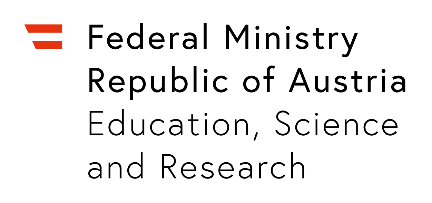 Project OverviewProject OverviewProject OverviewProject OverviewProject OverviewProject OverviewProject OverviewProject TitleAcronymCooperating CountriesCoordinating InstitutionProject Coordinator 
(including academic title)Email Coordinator All involved Austrian institutionsAll involved partner institutions of the Global SouthProject StartReporting PeriodTotal Budget acc. to Grant Agreement (€)No. of Mobilities in Reporting Period(per person)PhD student FemalePhD student MalePostDoc FemalePostDoc FemalePostDoc 
MaleTotalTotalIncoming (to Austria)Outgoing(to the Global South)Field research(within the Global South)Branch(es) of Science 
(max. 3)Branch NameBranch NameBranch NameSix-Digit CodeSix-Digit CodeSix-Digit CodeContribution to SDGs(max. 3)Name of SDGName of SDGName of SDGSDG NumberSDG NumberSDG NumberContentNarrative summary of the project activitiesComplete list of funded mobilities (research stays)Complete list of funded mobilities (research stays)Complete list of funded mobilities (research stays)Complete list of funded mobilities (research stays)Complete list of funded mobilities (research stays)Name PhD scholar or PostDocDateFrom-toActivities conductedAchievements and envisaged resultsContribution to the SDGs, implementation of gender and diversity issuesReflection on the partnership and cooperationChanges in project environment, challenges and mitigating measures